План-схема организации дорожного движения в непосредственной близости от МОУ Филимоновской ООШ с размещением соответствующих технических средств, маршруты движения обучающихся и расположение парковочных мест;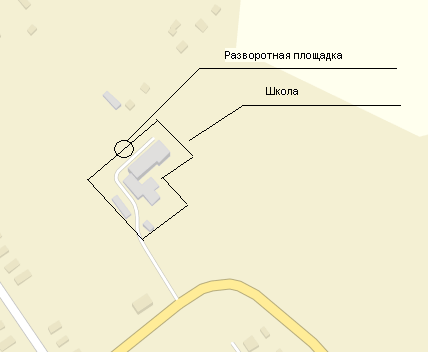 